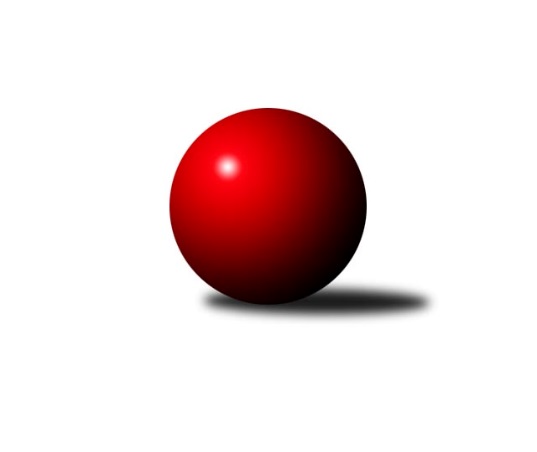 Č.9Ročník 2022/2023	24.5.2024 2. KLZ B 2022/2023Statistika 9. kolaTabulka družstev:		družstvo	záp	výh	rem	proh	skore	sety	průměr	body	plné	dorážka	chyby	1.	SK Baník Ratiškovice	9	7	1	1	52.5 : 19.5 	(135.0 : 81.0)	3216	15	2164	1052	34.2	2.	TJ Centropen Dačice	8	5	1	2	40.0 : 24.0 	(111.5 : 80.5)	3224	11	2169	1055	32.1	3.	KK Zábřeh	8	5	0	3	35.5 : 28.5 	(101.5 : 90.5)	3162	10	2159	1003	39.8	4.	HKK Olomouc	9	3	1	5	30.0 : 42.0 	(96.0 : 120.0)	3106	7	2133	972	49.2	5.	TJ Sokol Husovice	9	2	1	6	26.0 : 46.0 	(88.5 : 127.5)	3092	5	2133	958	50.2	6.	KK Šumperk	9	2	0	7	24.0 : 48.0 	(91.5 : 124.5)	2928	4	2006	922	55Tabulka doma:		družstvo	záp	výh	rem	proh	skore	sety	průměr	body	maximum	minimum	1.	SK Baník Ratiškovice	4	4	0	0	25.5 : 6.5 	(60.5 : 35.5)	3201	8	3269	3161	2.	KK Zábřeh	4	4	0	0	24.0 : 8.0 	(59.0 : 37.0)	3191	8	3219	3155	3.	TJ Centropen Dačice	4	3	1	0	23.0 : 9.0 	(61.5 : 34.5)	3264	7	3318	3206	4.	HKK Olomouc	4	1	1	2	14.0 : 18.0 	(45.5 : 50.5)	3061	3	3133	2944	5.	TJ Sokol Husovice	5	1	0	4	14.0 : 26.0 	(51.0 : 69.0)	3010	2	3110	2910	6.	KK Šumperk	5	1	0	4	12.0 : 28.0 	(52.5 : 67.5)	3204	2	3357	3087Tabulka venku:		družstvo	záp	výh	rem	proh	skore	sety	průměr	body	maximum	minimum	1.	SK Baník Ratiškovice	5	3	1	1	27.0 : 13.0 	(74.5 : 45.5)	3219	7	3376	3099	2.	TJ Centropen Dačice	4	2	0	2	17.0 : 15.0 	(50.0 : 46.0)	3214	4	3446	3100	3.	HKK Olomouc	5	2	0	3	16.0 : 24.0 	(50.5 : 69.5)	3115	4	3235	3004	4.	TJ Sokol Husovice	4	1	1	2	12.0 : 20.0 	(37.5 : 58.5)	3112	3	3263	3013	5.	KK Šumperk	4	1	0	3	12.0 : 20.0 	(39.0 : 57.0)	2859	2	3033	2590	6.	KK Zábřeh	4	1	0	3	11.5 : 20.5 	(42.5 : 53.5)	3155	2	3261	3061Tabulka podzimní části:		družstvo	záp	výh	rem	proh	skore	sety	průměr	body	doma	venku	1.	SK Baník Ratiškovice	9	7	1	1	52.5 : 19.5 	(135.0 : 81.0)	3216	15 	4 	0 	0 	3 	1 	1	2.	TJ Centropen Dačice	8	5	1	2	40.0 : 24.0 	(111.5 : 80.5)	3224	11 	3 	1 	0 	2 	0 	2	3.	KK Zábřeh	8	5	0	3	35.5 : 28.5 	(101.5 : 90.5)	3162	10 	4 	0 	0 	1 	0 	3	4.	HKK Olomouc	9	3	1	5	30.0 : 42.0 	(96.0 : 120.0)	3106	7 	1 	1 	2 	2 	0 	3	5.	TJ Sokol Husovice	9	2	1	6	26.0 : 46.0 	(88.5 : 127.5)	3092	5 	1 	0 	4 	1 	1 	2	6.	KK Šumperk	9	2	0	7	24.0 : 48.0 	(91.5 : 124.5)	2928	4 	1 	0 	4 	1 	0 	3Tabulka jarní části:		družstvo	záp	výh	rem	proh	skore	sety	průměr	body	doma	venku	1.	SK Baník Ratiškovice	0	0	0	0	0.0 : 0.0 	(0.0 : 0.0)	0	0 	0 	0 	0 	0 	0 	0 	2.	KK Zábřeh	0	0	0	0	0.0 : 0.0 	(0.0 : 0.0)	0	0 	0 	0 	0 	0 	0 	0 	3.	TJ Centropen Dačice	0	0	0	0	0.0 : 0.0 	(0.0 : 0.0)	0	0 	0 	0 	0 	0 	0 	0 	4.	HKK Olomouc	0	0	0	0	0.0 : 0.0 	(0.0 : 0.0)	0	0 	0 	0 	0 	0 	0 	0 	5.	KK Šumperk	0	0	0	0	0.0 : 0.0 	(0.0 : 0.0)	0	0 	0 	0 	0 	0 	0 	0 	6.	TJ Sokol Husovice	0	0	0	0	0.0 : 0.0 	(0.0 : 0.0)	0	0 	0 	0 	0 	0 	0 	0 Zisk bodů pro družstvo:		jméno hráče	družstvo	body	zápasy	v %	dílčí body	sety	v %	1.	Monika Niklová 	SK Baník Ratiškovice 	8	/	9	(89%)	26	/	36	(72%)	2.	Lenka Složilová 	HKK Olomouc 	7	/	9	(78%)	21	/	36	(58%)	3.	Hana Stehlíková 	SK Baník Ratiškovice 	6.5	/	9	(72%)	25.5	/	36	(71%)	4.	Veronika Brtníková 	TJ Centropen Dačice 	6	/	8	(75%)	23.5	/	32	(73%)	5.	Klára Křížová 	TJ Centropen Dačice 	6	/	8	(75%)	22	/	32	(69%)	6.	Silvie Vaňková 	HKK Olomouc 	6	/	8	(75%)	22	/	32	(69%)	7.	Hana Beranová 	SK Baník Ratiškovice 	6	/	9	(67%)	18	/	36	(50%)	8.	Jitka Killarová 	KK Zábřeh 	5	/	6	(83%)	15	/	24	(63%)	9.	Lenka Kubová 	KK Zábřeh 	5	/	7	(71%)	20	/	28	(71%)	10.	Petra Mertlová 	TJ Centropen Dačice 	5	/	7	(71%)	19	/	28	(68%)	11.	Tereza Křížová 	TJ Centropen Dačice 	5	/	7	(71%)	18	/	28	(64%)	12.	Dana Brůčková 	SK Baník Ratiškovice 	5	/	7	(71%)	17.5	/	28	(63%)	13.	Martina Koplíková 	SK Baník Ratiškovice 	5	/	8	(63%)	23	/	32	(72%)	14.	Kateřina Zapletalová 	KK Šumperk 	5	/	8	(63%)	18.5	/	32	(58%)	15.	Romana Švubová 	KK Zábřeh 	5	/	8	(63%)	18	/	32	(56%)	16.	Kateřina Fryštacká 	SK Baník Ratiškovice 	5	/	8	(63%)	18	/	32	(56%)	17.	Lenka Kričinská 	TJ Sokol Husovice 	5	/	8	(63%)	14	/	32	(44%)	18.	Růžena Smrčková 	KK Šumperk 	5	/	9	(56%)	19	/	36	(53%)	19.	Lenka Hanušová 	TJ Sokol Husovice 	5	/	9	(56%)	15.5	/	36	(43%)	20.	Lenka Horňáková 	KK Zábřeh 	4.5	/	6	(75%)	16	/	24	(67%)	21.	Blanka Sedláková 	TJ Sokol Husovice 	4	/	7	(57%)	14	/	28	(50%)	22.	Hana Jáňová 	KK Šumperk 	4	/	7	(57%)	13	/	28	(46%)	23.	Gabriela Filakovská 	TJ Centropen Dačice 	3	/	4	(75%)	9.5	/	16	(59%)	24.	Marcela Balvínová 	KK Zábřeh 	3	/	6	(50%)	13	/	24	(54%)	25.	Marcela Říhová 	HKK Olomouc 	3	/	7	(43%)	12.5	/	28	(45%)	26.	Kateřina Kloudová 	HKK Olomouc 	3	/	7	(43%)	10	/	28	(36%)	27.	Denisa Hamplová 	HKK Olomouc 	3	/	8	(38%)	11	/	32	(34%)	28.	Eva Putnová 	TJ Sokol Husovice 	3	/	9	(33%)	18	/	36	(50%)	29.	Markéta Gabrhelová 	TJ Sokol Husovice 	3	/	9	(33%)	14.5	/	36	(40%)	30.	Jindra Kovářová 	TJ Centropen Dačice 	2	/	3	(67%)	6	/	12	(50%)	31.	Pavlína Karešová 	TJ Centropen Dačice 	2	/	4	(50%)	6.5	/	16	(41%)	32.	Kamila Chládková 	KK Zábřeh 	2	/	6	(33%)	10	/	24	(42%)	33.	Pavlína Gerešová 	KK Šumperk 	2	/	9	(22%)	17	/	36	(47%)	34.	Taťána Tomanová 	SK Baník Ratiškovice 	1	/	2	(50%)	4	/	8	(50%)	35.	Kateřina Petková 	KK Šumperk 	1	/	2	(50%)	3.5	/	8	(44%)	36.	Lucie Vojteková 	KK Šumperk 	1	/	2	(50%)	3	/	8	(38%)	37.	Soňa Ženčáková 	KK Šumperk 	1	/	4	(25%)	6	/	16	(38%)	38.	Olga Ollingerová 	KK Zábřeh 	1	/	4	(25%)	4.5	/	16	(28%)	39.	Jana Stehlíková 	HKK Olomouc 	1	/	5	(20%)	8.5	/	20	(43%)	40.	Zuzana Kolaříková 	HKK Olomouc 	1	/	5	(20%)	6	/	20	(30%)	41.	Adéla Příhodová 	KK Šumperk 	1	/	6	(17%)	7.5	/	24	(31%)	42.	Jana Mačudová 	SK Baník Ratiškovice 	0	/	1	(0%)	2	/	4	(50%)	43.	Alena Kopecká 	HKK Olomouc 	0	/	1	(0%)	2	/	4	(50%)	44.	Dana Wiedermannová 	KK Zábřeh 	0	/	1	(0%)	1.5	/	4	(38%)	45.	Jarmila Bábíčková 	SK Baník Ratiškovice 	0	/	1	(0%)	1	/	4	(25%)	46.	Anna Vašíčková 	KK Šumperk 	0	/	1	(0%)	1	/	4	(25%)	47.	Olga Sedlářová 	KK Šumperk 	0	/	1	(0%)	1	/	4	(25%)	48.	Kristýna Macků 	TJ Centropen Dačice 	0	/	2	(0%)	1	/	8	(13%)	49.	Eva Fabešová 	TJ Centropen Dačice 	0	/	2	(0%)	1	/	8	(13%)	50.	Veronika Dufková 	TJ Sokol Husovice 	0	/	3	(0%)	5	/	12	(42%)	51.	Ivana Volná 	HKK Olomouc 	0	/	4	(0%)	3	/	16	(19%)	52.	Brigitte Marková 	KK Šumperk 	0	/	4	(0%)	2	/	16	(13%)	53.	Markéta Mikáčová 	TJ Sokol Husovice 	0	/	7	(0%)	6.5	/	28	(23%)Průměry na kuželnách:		kuželna	průměr	plné	dorážka	chyby	výkon na hráče	1.	KK Šumperk, 1-4	3260	2208	1051	46.4	(543.4)	2.	TJ Centropen Dačice, 1-4	3150	2125	1025	37.2	(525.1)	3.	Ratíškovice, 1-4	3146	2142	1003	37.1	(524.4)	4.	KK Zábřeh, 1-4	3112	2120	992	41.6	(518.8)	5.	HKK Olomouc, 1-4	3084	2127	957	48.8	(514.0)	6.	TJ Sokol Brno IV, 1-4	3053	2105	947	48.8	(508.9)Nejlepší výkony na kuželnách:KK Šumperk, 1-4TJ Centropen Dačice	3446	3. kolo	Petra Mertlová 	TJ Centropen Dačice	624	3. koloSK Baník Ratiškovice	3376	5. kolo	Růžena Smrčková 	KK Šumperk	608	3. koloKK Šumperk	3357	7. kolo	Veronika Brtníková 	TJ Centropen Dačice	606	3. koloTJ Sokol Husovice	3263	6. kolo	Hana Jáňová 	KK Šumperk	595	7. koloKK Zábřeh	3261	7. kolo	Růžena Smrčková 	KK Šumperk	588	5. koloKK Šumperk	3257	5. kolo	Kateřina Fryštacká 	SK Baník Ratiškovice	584	5. koloHKK Olomouc	3235	9. kolo	Kateřina Zapletalová 	KK Šumperk	582	9. koloKK Šumperk	3214	3. kolo	Růžena Smrčková 	KK Šumperk	582	7. koloKK Šumperk	3107	9. kolo	Markéta Gabrhelová 	TJ Sokol Husovice	582	6. koloKK Šumperk	3087	6. kolo	Klára Křížová 	TJ Centropen Dačice	582	3. koloTJ Centropen Dačice, 1-4TJ Centropen Dačice	3318	5. kolo	Petra Mertlová 	TJ Centropen Dačice	601	2. koloTJ Centropen Dačice	3278	2. kolo	Jitka Killarová 	KK Zábřeh	595	9. koloTJ Centropen Dačice	3276	9. kolo	Monika Niklová 	SK Baník Ratiškovice	590	6. koloSK Baník Ratiškovice	3258	6. kolo	Růžena Smrčková 	KK Šumperk	588	8. koloTJ Centropen Dačice	3252	6. kolo	Lenka Složilová 	HKK Olomouc	577	5. koloTJ Centropen Dačice	3206	8. kolo	Klára Křížová 	TJ Centropen Dačice	574	8. koloHKK Olomouc	3169	5. kolo	Veronika Brtníková 	TJ Centropen Dačice	573	5. koloKK Zábřeh	3148	9. kolo	Petra Mertlová 	TJ Centropen Dačice	570	6. koloTJ Sokol Husovice	3013	2. kolo	Tereza Křížová 	TJ Centropen Dačice	568	2. koloKK Šumperk	2590	8. kolo	Petra Mertlová 	TJ Centropen Dačice	567	5. koloRatíškovice, 1-4SK Baník Ratiškovice	3269	7. kolo	Monika Niklová 	SK Baník Ratiškovice	601	7. koloSK Baník Ratiškovice	3203	3. kolo	Veronika Brtníková 	TJ Centropen Dačice	572	1. koloSK Baník Ratiškovice	3171	1. kolo	Monika Niklová 	SK Baník Ratiškovice	570	3. koloSK Baník Ratiškovice	3161	4. kolo	Hana Stehlíková 	SK Baník Ratiškovice	567	7. koloTJ Centropen Dačice	3138	1. kolo	Monika Niklová 	SK Baník Ratiškovice	567	1. koloKK Zábřeh	3129	3. kolo	Lenka Horňáková 	KK Zábřeh	563	3. koloHKK Olomouc	3056	7. kolo	Hana Stehlíková 	SK Baník Ratiškovice	563	3. koloTJ Sokol Husovice	3042	4. kolo	Hana Stehlíková 	SK Baník Ratiškovice	558	4. kolo		. kolo	Hana Stehlíková 	SK Baník Ratiškovice	553	1. kolo		. kolo	Hana Beranová 	SK Baník Ratiškovice	552	4. koloKK Zábřeh, 1-4KK Zábřeh	3219	4. kolo	Hana Beranová 	SK Baník Ratiškovice	582	8. koloKK Zábřeh	3216	2. kolo	Romana Švubová 	KK Zábřeh	578	8. koloKK Zábřeh	3172	6. kolo	Marcela Balvínová 	KK Zábřeh	567	2. koloKK Zábřeh	3155	8. kolo	Jitka Killarová 	KK Zábřeh	567	6. koloSK Baník Ratiškovice	3140	8. kolo	Romana Švubová 	KK Zábřeh	560	4. koloTJ Centropen Dačice	3100	4. kolo	Lenka Kubová 	KK Zábřeh	560	2. koloHKK Olomouc	3004	6. kolo	Kateřina Zapletalová 	KK Šumperk	558	2. koloKK Šumperk	2897	2. kolo	Romana Švubová 	KK Zábřeh	557	2. kolo		. kolo	Jitka Killarová 	KK Zábřeh	554	4. kolo		. kolo	Lenka Kubová 	KK Zábřeh	553	4. koloHKK Olomouc, 1-4KK Zábřeh	3168	1. kolo	Silvie Vaňková 	HKK Olomouc	577	4. koloHKK Olomouc	3133	1. kolo	Lenka Kubová 	KK Zábřeh	576	1. koloTJ Sokol Husovice	3130	8. kolo	Lenka Složilová 	HKK Olomouc	571	8. koloHKK Olomouc	3123	8. kolo	Blanka Sedláková 	TJ Sokol Husovice	564	8. koloSK Baník Ratiškovice	3099	2. kolo	Lenka Složilová 	HKK Olomouc	561	1. koloHKK Olomouc	3044	4. kolo	Jitka Killarová 	KK Zábřeh	556	1. koloKK Šumperk	3033	4. kolo	Lenka Kričinská 	TJ Sokol Husovice	554	8. koloHKK Olomouc	2944	2. kolo	Kateřina Fryštacká 	SK Baník Ratiškovice	553	2. kolo		. kolo	Silvie Vaňková 	HKK Olomouc	552	8. kolo		. kolo	Lenka Horňáková 	KK Zábřeh	548	1. koloTJ Sokol Brno IV, 1-4SK Baník Ratiškovice	3223	9. kolo	Silvie Vaňková 	HKK Olomouc	602	3. koloTJ Centropen Dačice	3172	7. kolo	Monika Niklová 	SK Baník Ratiškovice	570	9. koloTJ Sokol Husovice	3110	5. kolo	Dana Brůčková 	SK Baník Ratiškovice	566	9. koloHKK Olomouc	3109	3. kolo	Klára Křížová 	TJ Centropen Dačice	564	7. koloKK Zábřeh	3061	5. kolo	Veronika Brtníková 	TJ Centropen Dačice	562	7. koloTJ Sokol Husovice	3030	7. kolo	Hana Stehlíková 	SK Baník Ratiškovice	560	9. koloTJ Sokol Husovice	3007	3. kolo	Romana Švubová 	KK Zábřeh	559	5. koloTJ Sokol Husovice	2994	9. kolo	Lenka Hanušová 	TJ Sokol Husovice	543	3. koloKK Šumperk	2916	1. kolo	Lenka Složilová 	HKK Olomouc	541	3. koloTJ Sokol Husovice	2910	1. kolo	Růžena Smrčková 	KK Šumperk	541	1. koloČetnost výsledků:	7.0 : 1.0	4x	6.0 : 2.0	8x	5.5 : 2.5	1x	5.0 : 3.0	2x	4.0 : 4.0	2x	3.0 : 5.0	3x	2.0 : 6.0	3x	1.0 : 7.0	4x